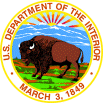 Indian Affairs/Tribal Budget Advisory Council MeetingAgendaPark Hyatt Washington24th and M Streets, NWMarch 14-16, 2010Sunday,  March 146:00–9:00pm	Tribal CaucusMonday,  March 158:30-8:45	Opening Prayer					Tribal Member-TBA	Approval of Agenda					L. Echo Hawk/M. Montano/J. KeelCall to Order/Roll call				Larry Echo Hawk	8:45-9:00         Opening Remarks				Larry Echo Hawk/Donna Erwin                           Status of Consultation Process			Mark Montano/Jefferson Keel9:00-9:30	Report from Tribal Caucus				Mark Montano/Jefferson Keel9:30-10:30	FY 2011 President’s Budget				Mary Jane Miller									Steve McEntegart (OST)10:30-11:00	Contract Support					Lloyd Miller/Rhonda Butcher Regional Tribal Presentations – FY 2012 Priorities11:00-11:15	Northwest Region11:20-11:35	Eastern Region	11:40-11:55	Eastern Oklahoma Region12:00-1:30	LUNCH on your own1:30-1:45	Pacific Region1:50-2:05	Western Region2:10-2:25	Alaska Region2:30-2:45	Navajo Region2:50-3:05	Southern Plains Region3:10-3:25	Great Plains Region3:25-3:45	Break3:45-4:00	Southwest Region4:05-4:20	Midwest Region4:25-4:40	Rocky Mountain Region4:40-5:40	Tribal CaucusTuesday, March 168:30-8:45	Opening Prayer					Tribal Member-TBA8:45-9:15         Opening Remarks				Larry Echo Hawk/Donna Erwin Summary/Observations of Testimony		Mark Montano/Jefferson Keel9:15-9:45         Report from Budget Subcommittee			Mark Montano & Subcommittee9:45-10:15       Trend Lines of Priorities to Enacted			Mary Jane Miller                         Organization Chart of Budget Process10:15-10:30      Update on Priority Areas				Wizi GarriottPublic SafetyEducationEconomic & Energy Development10:30- 11:00     ARRA status				Kevin Martin                         ARRA Contingency List	11:00-11:30    Presentation of Law Enforcement spending		Jeannine Brooks (TBD)11:30-12:00	Education Post-Secondary Brief			Education Staff12:00-1:30	LUNCH on your own1:30-2:30	TBAC Protocol Discussion				L. Echo Hawk/M. Montano/J. Keel2:30-3:00	FY 2009 Carryover Presentation			Mary Jane Miller3:00-4:00	Update on Performance				PPA desk officers			GPRA 2009			2010 1st Quarter results4:00-4:30	Status of Strategic Plan				LeRon Bielak4:30-5:00	Climate Change Discussion				John Vitello5:00-5:30	Old Business						Amber Ebarb		New Business						L. Echo Hawk/M. Montano/J. KeelAgenda Items for August Meeting			Review Dates of future TBACs 			5:30                 AdjournIndian Affairs’ Senior Managers’ Meeting Convenes at 8:30am; Wednesday, March 17